Thiết bị báo động an ninh Fruno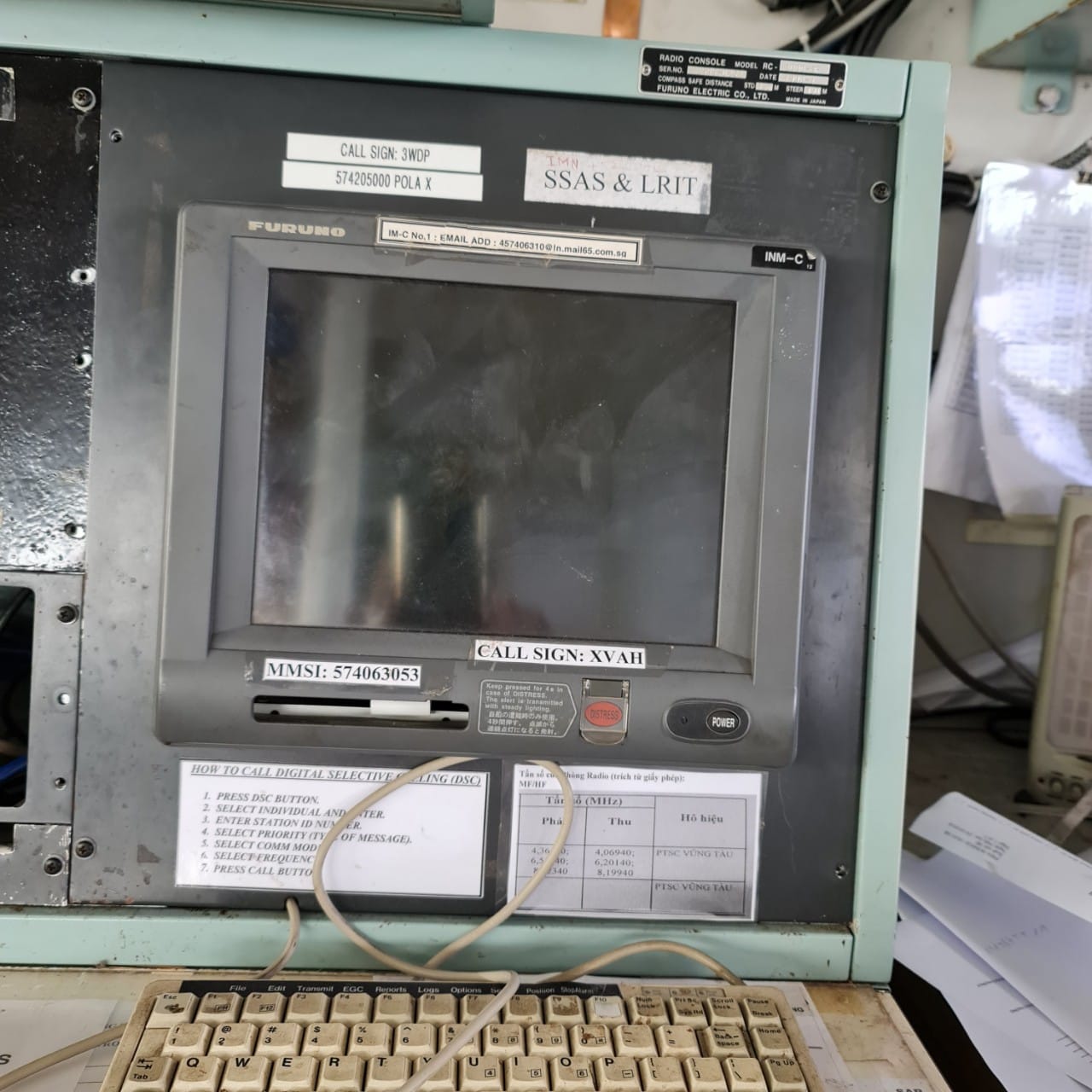 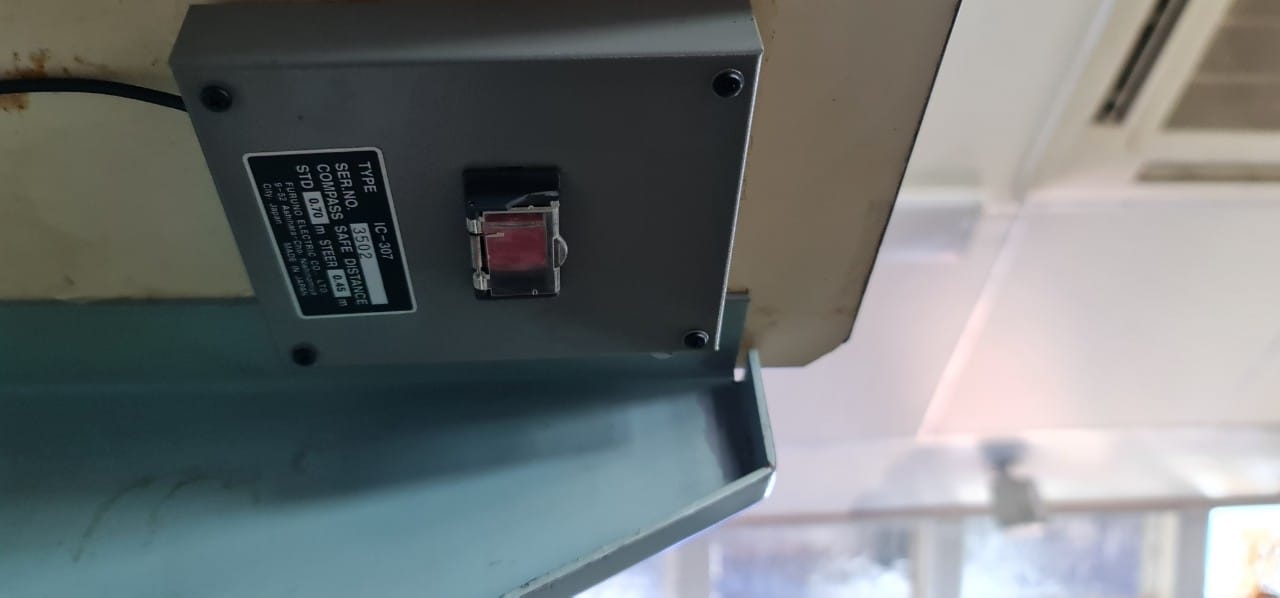 Thiết bị AIS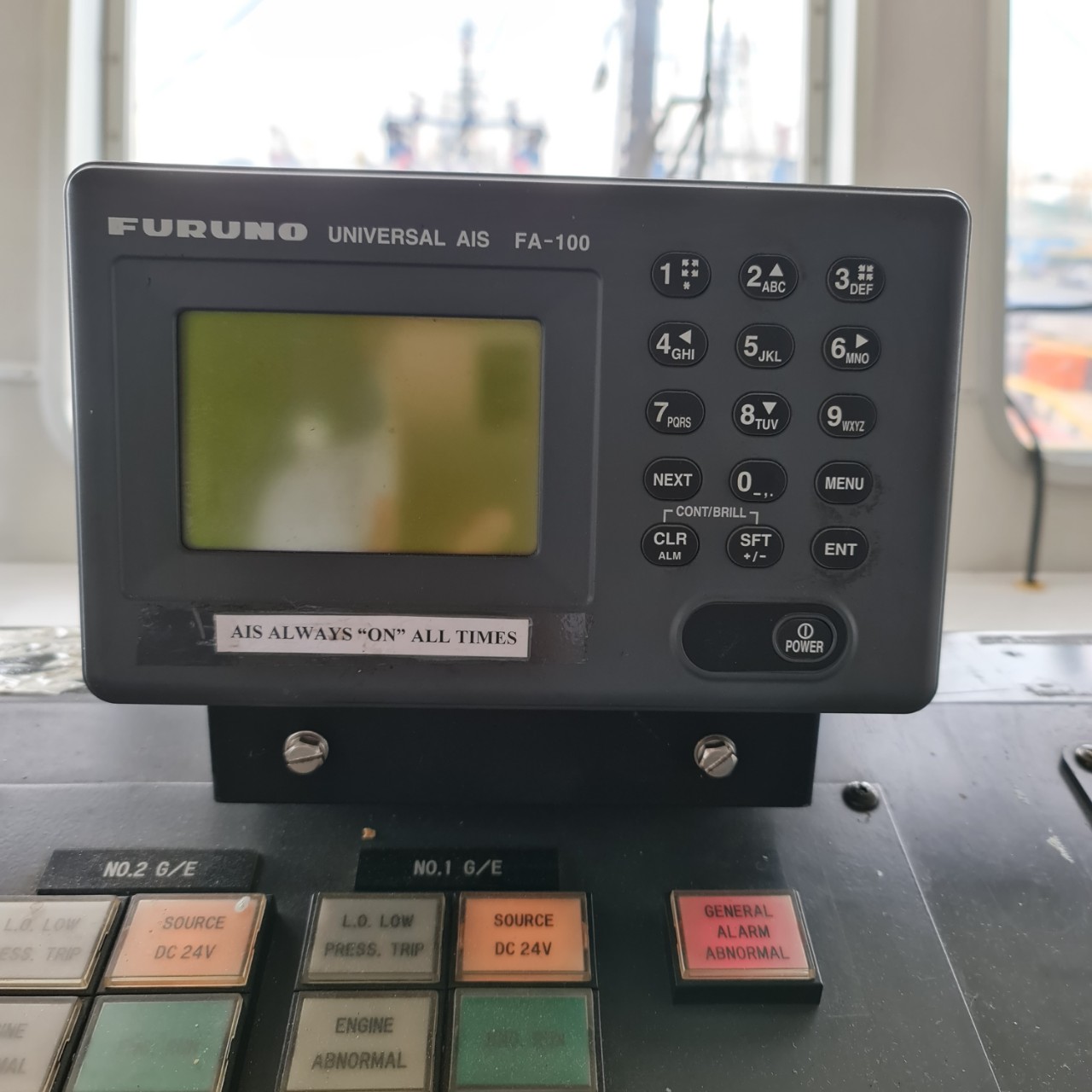 Cần cẩu Sea Crane Hiab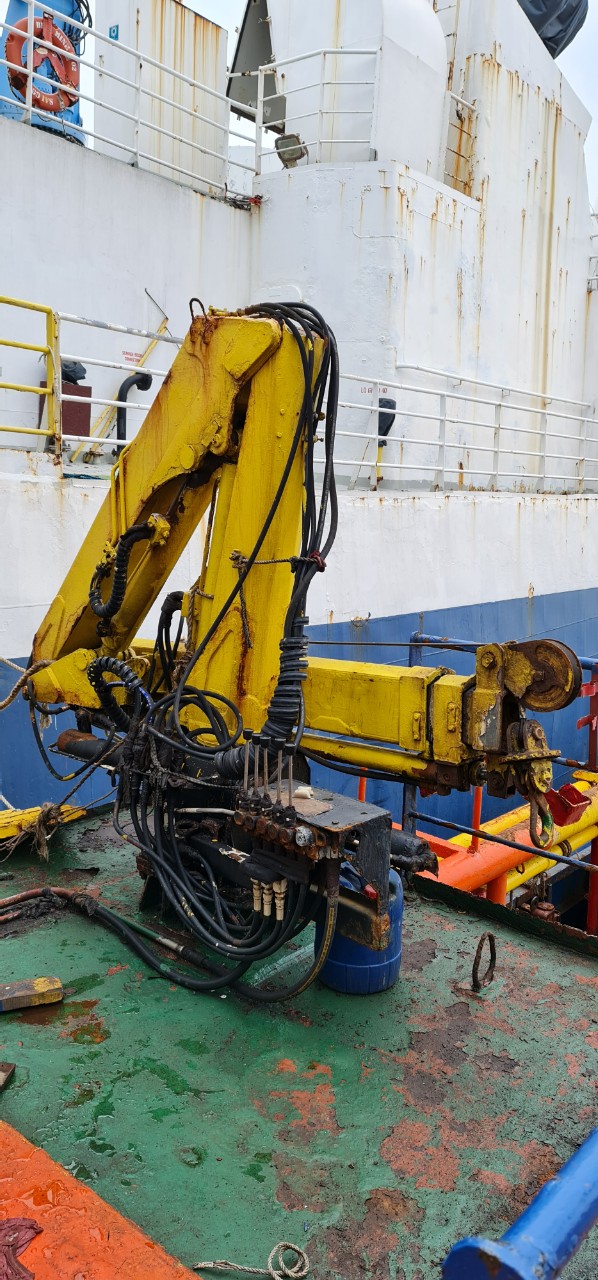 Bộ cảnh báo buồng lái BNWAS Navgard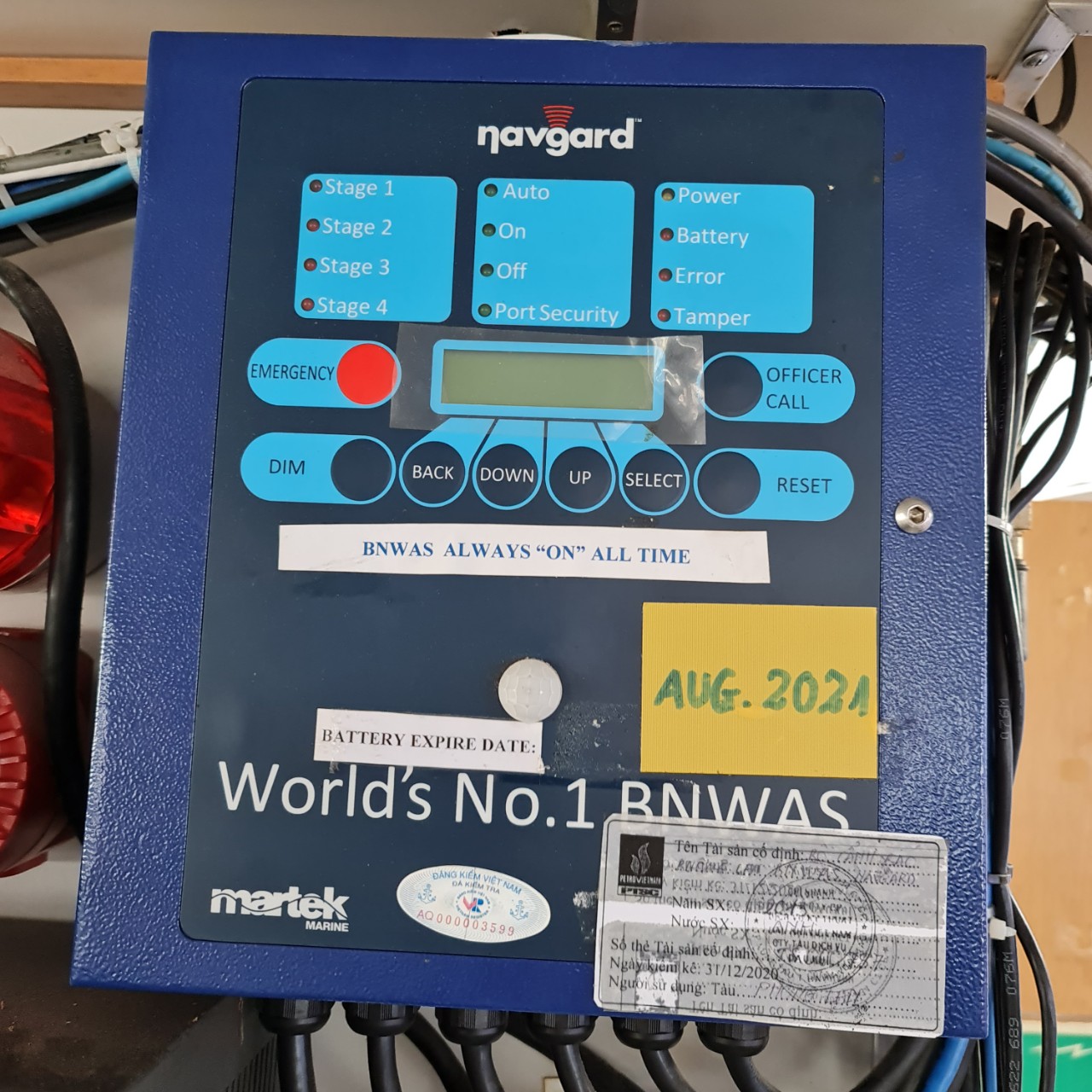 Rada Fruno Model Far 2117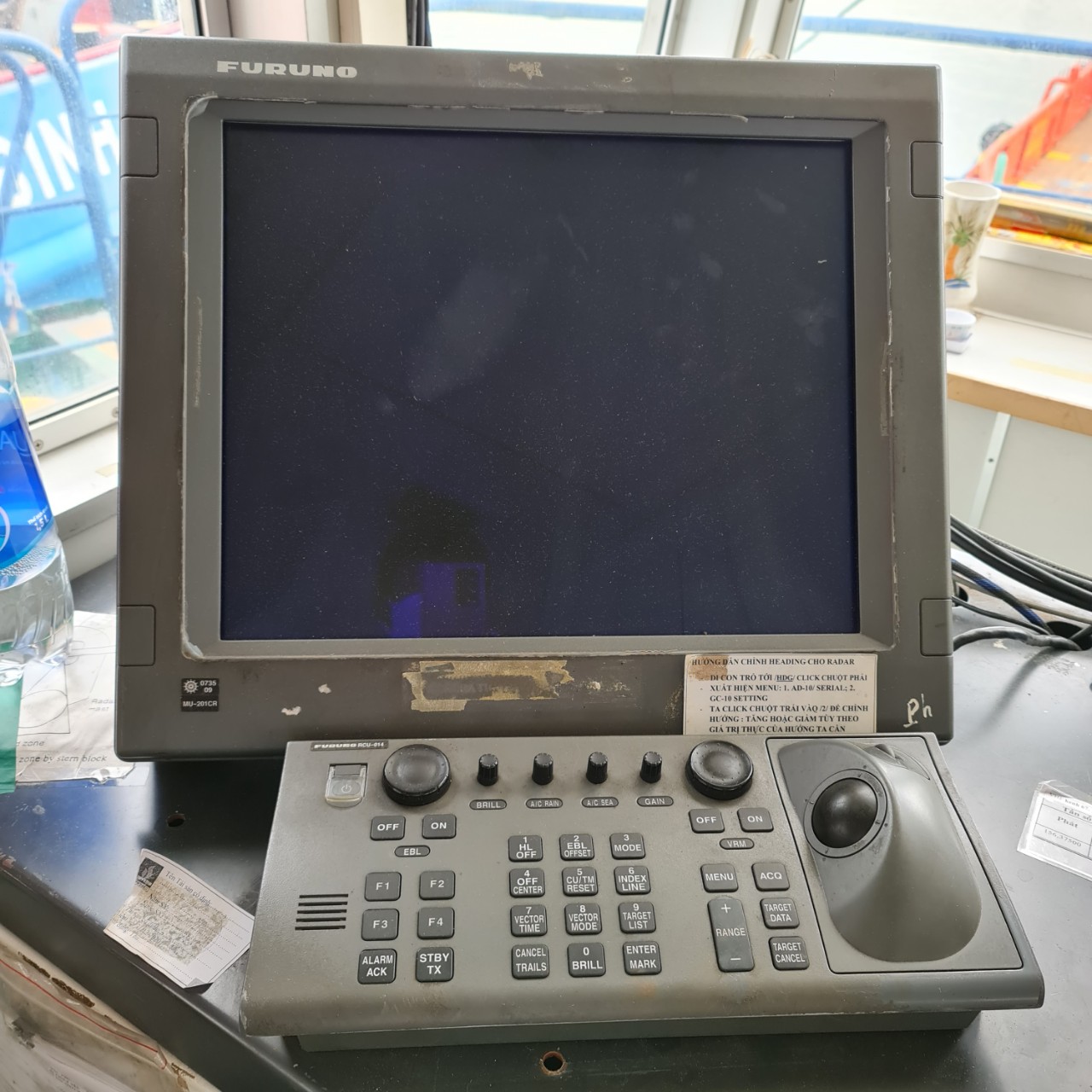 Inmarsat C Hiệu Furuno , Model Felcom 18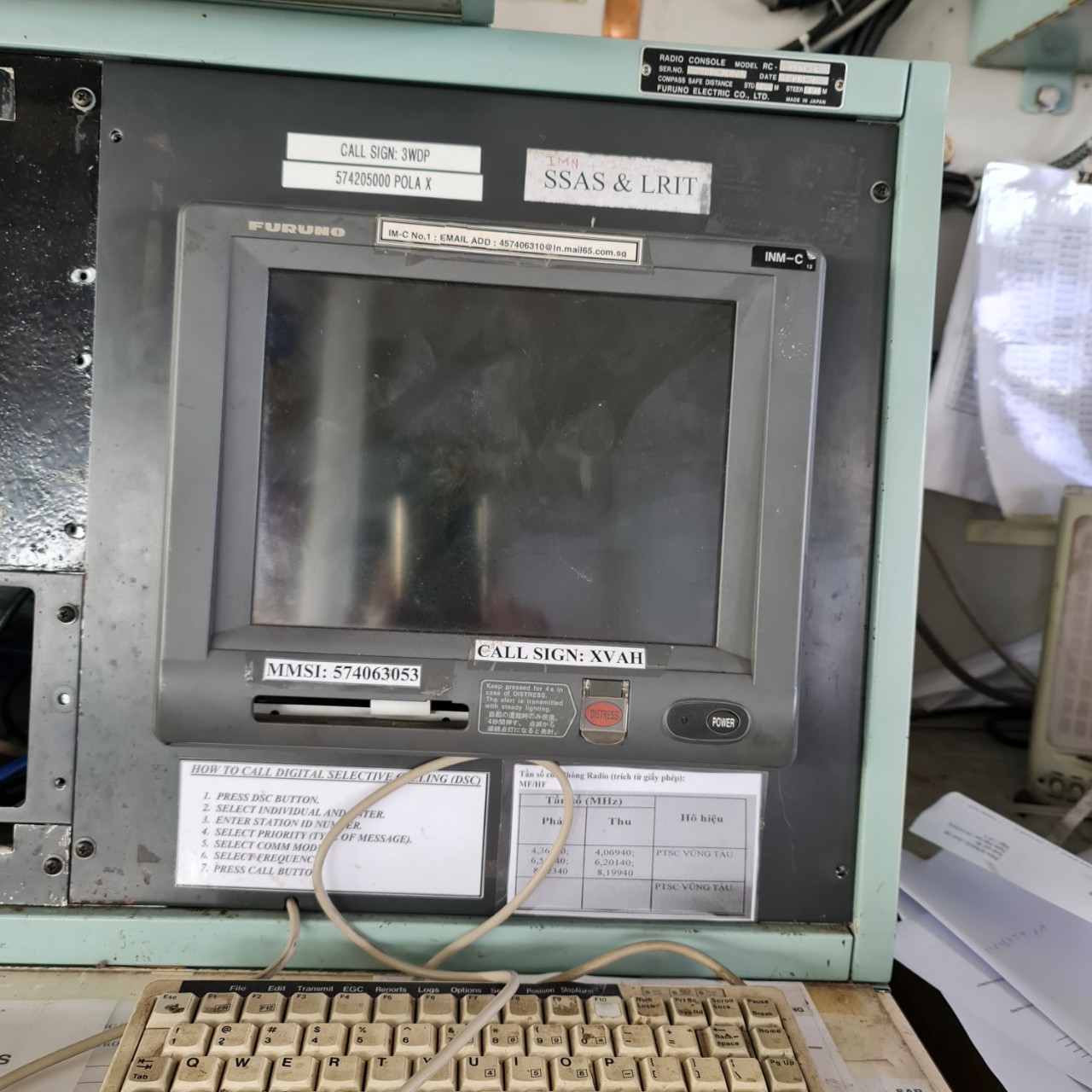 Phần mềm TM master V2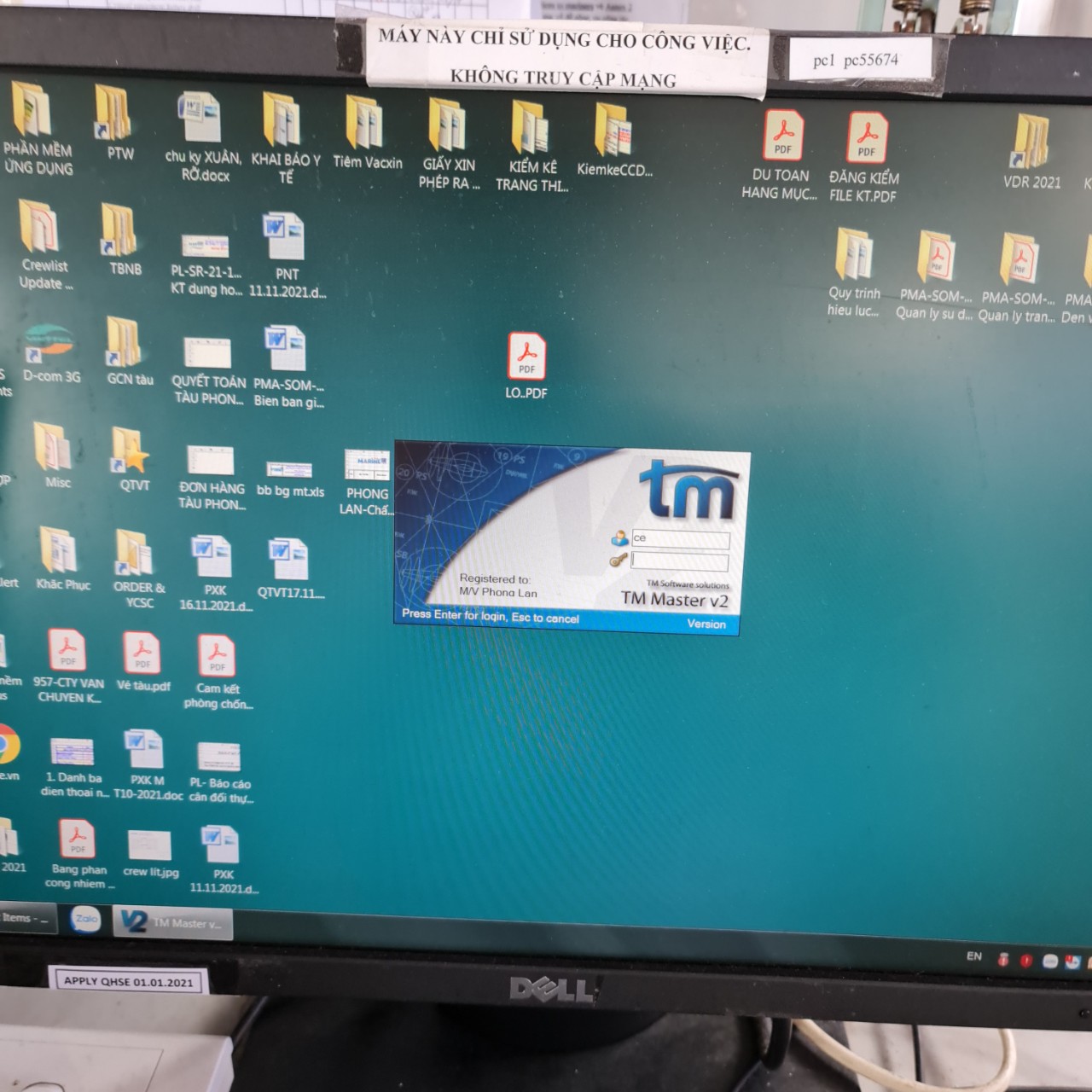 